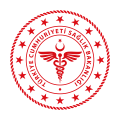 T.C.ANKARA VALİLİĞİİL SAĞLIK MÜDÜRLÜĞÜKarar Tarihi	: 25/06/2020Karar Sayısı	: 2020/51İL UMUMİ HIFZISSIHHA KURUL KARARI            Ankara İl Umumi Hıfzıssıhha Kurulu 25/06/2020 tarihinde 1593 sayılı Umumi Hıfzıssıhha Kanununun 23. ve 27. ve 72. maddelerine göre, Ankara Valisi Vasip ŞAHİN başkanlığında olağanüstü toplanarak gündemindeki konuları görüşüp aşağıdaki kararları almıştır.Kurulumuzun 2020/5 sayılı Kararı ile risk grubunda yer alan 65 yaş ve üzerindeki vatandaşlarımızın sağlığını korumak amacıyla sokağa çıkma ve ikametten ayrılma kısıtlaması getirilmiş, 2020/37 sayılı Kararı ile 21.05.2020 tarihinden itibaren en az bir ay boyunca dönmemek kaydıyla tek yönlü olarak istedikleri yerleşim yerlerine gidiş izni verilmiş ve 2020/46 sayılı Kararı ile de her gün 10.00 ile 20.00 arasında sokağa çıkabilmelerine karar verilmişti.İçişleri Bakanlığının 24.06.2020 tarihli ve 10134 sayılı genelgesiyle Turizm sezonunun açılması sebebiyle belirtilen şartlar doğrultusunda 65 yaş ve üzeri vatandaşlarımızın turizm amaçlı seyahatlerine izin verilmesinin uygun olacağı Valiliğimize bildirilmiş olup,        Bu kapsamda;1­ 65 yaş ve üzeri vatandaşlarımızın (son üç yıl içinde organ ve kemik iliği nakli olanlar, immün yetmezliği olanlar ile böbrek yetmezliği nedeniyle diyalize giren hastalar hariç) turizm amacıyla yapacakları yolculuklarda “Turizm Amaçlı Seyahat İzin Belgesi” almak şartıyla istedikleri yerleşim yerine gidebilmelerine,2­ Turizm Amaçlı Seyahat İzin Belgesine başvuracak 65 yaş ve üzeri vatandaşlarımızın kendileri ile aynı durumda bulunan (65 yaş ve üzeri) eş, kardeş ve birinci derece yakınlarını da kapsayacak şekilde en fazla 6 kişi için seyahat izin belgesi başvurusu yapabilmelerine,3­ 65 yaş ve üzeri vatandaşlarımızın Turizm Amaçlı Seyahat İzin Belgesi almak üzere Alo199 Vefa Sosyal Destek Hattı üzerinden veya elektronik ortamda e­Devlet kapısından İçişleri Bakanlığı e­başvuru sistemine girerek seyahat izin işlemleri başlığının altında yer alacak turizm amaçlı seyahat izin belgesi verilmesi alt başlığını seçerek başvurularını gerçekleştirmelerine,     4­ Başvuru formunda otel tatili için rezervasyon belgelerini, yazlık/devremülk için tapu örneklerini, kiralık ev/villa tatili için kira sözleşmelerini, karavan tatili için ise karavan sahiplik belgesi ya da kira sözleşmelerini zorunlu olarak sisteme yüklemek suretiyle başvuruda bulunmalarına,    5­ Turizm Amaçlı Seyahat İzin Belgesi alacak vatandaşlarımızın otobüs, uçak, tren ve özel araç ile yapacakları yolculuklar için başvuru yapabilmelerine,6­Başvuru sırasında başvuranın ve beraberindekilerin; Covid­19 evde izolasyon sorgusunun yanı sıra belirtilen hastalıklarının olup olmadığı hususunun da sistem üzerinden otomatik olarak sorgulanmasına,7­ Vatandaşlarımızın belge almak için herhangi bir sağlık kuruluşuna ya da Valilik/Kaymakamlıklara gitmelerine gerek olmadan Turizm Amaçlı Seyahat İzin Belgesi başvurularının otomatik olarak değerlendirilip, sonuçlandırılmasına,8­ İzin başvurusu kabul edilenlere SMS yolu ile bilgilendirme yapılmasına ve e-devlet üzerinden başvuru onay belgesi çıktısı da alınabilmesine,9­ İzin başvurusu kabul edilen 65 yaş ve üzeri vatandaşlarımızın bilgilerinin otomatik olarak gidecekleri il valilikleri ile kayıtlı olduğu aile hekimine bildirilmesine, kayıtlı oldukları aile hekimleri tarafından gerekli takiplerin yapılmasına,B- Kurulumuzun 19.06.2020 tarihli ve 2020/49 sayılı Kararı ile Koronavirüs salgınıyla mücadelede salgının toplum sağlığı ve kamu düzeni açısından oluşturduğu riski yönetme, sosyal izolasyonu temin, mesafeyi koruma ve yayılım hızını kontrol altında tutma amacıyla önümüzdeki günlerde yapılacak olan Yükseköğretim Kurumları Sınavının halk sağlığı açısından en uygun koşullarda gerçekleştirilebilmesi için 27 Haziran 2020 Cumartesi günü saat 09.30 ile 15.00 arasında ve 28 Haziran 2020 Pazar günü saat 09.30 ile 18.30 arasında belirli istisnalar çerçevesinde sokağa çıkma kısıtlaması getirilmiştir.İçişleri Bakanlığının 24.06.2020 tarihli ve 10133 sayılı Genelgesiyle turizm sezonunun açılması ve ülkemize giriş­çıkış kısıtlamalarının kaldırılması sonrasında önümüzdeki süreçte yerli ve yabancı misafirlerin turizm beldelerine yoğun rağbet göstermesinin beklendiği bildirilmiş olup,  Bu çerçevede 2020/49 sayılı Kararımızda yer alan istisnalara ek olarak; 1­ Daha önceden yapılmış rezervasyonların ve bundan sonra yapılacak tur satışlarının olumsuz etkilenmemesi adına halihazırda konaklayan ya da konaklama ve tur rezervasyonları yaptırmış olan yerli ve yabancı turistlerin; Rezervasyon yaptırdıkları konaklama tesisine ulaşımları (Gerek havaalanı, otogar, gar gibi toplu ulaşım araçlarının varış noktaları ile konaklama tesisleri arasındaki transferleri gerekse özel araçlarla gerçekleştirecekleri şehirlerarası yolculuklar),Müze ve ören yerleri ile tarihi/kültürel/dini anıtları/ibadethaneleri/türbeleri ziyaretleri,2­ Ayrıca bu hizmetleri sunacak işletme veya yerlerde çalışanların, YKS sınavının olduğu 27­28 Haziran tarihlerinde belirli saat aralığında uygulanacak sokağa çıkma kısıtlamasından muaf tutulmalarına,C- İçişleri Bakanlığının 11.05.2020 tarih ve 7809 sayılı Genelgesi doğrultusunda Kurulumuzun 2020/33 sayılı Kararının 6. maddesiyle “AVM’lerin oturma, bekleme, dinlenme amaçlı kullanılan ortak alanlarında bulunan tüm sandalye, koltuk ve masaların kaldırılacağı düzenlenmişti.Sağlık Bakanlığı Bilimsel Danışma Kurulunca hazırlanan “AVM ve AVM İçindeki İş Yerlerinde Alınması Gereken Önlemler Rehberi”nin AVM’deki İş Yerlerine Yönelik Önlemler başlığı altında “AVM içinde yeme-içme hizmeti sunan iş yerleri COVID-19 Kapsamında Restoran, Lokanta ve Kafelerde alınması gereken önlemlere göre faaliyetini sürdürebilir.” denildiğinden adı geçen rehber çerçevesinde faaliyette bulunabilmelerine,Bu madde kapsamında bahsi geçen rehberlerin Kaymakamlıklarca AVM yönetimlerine, AVM yönemlerince de bahsi geçen iş yerlerine tebliğ edilmesine ve İçişleri Bakanlığının konuyla ilgili genelgeleri ve Sağlık Bakanlığınca hazırlanan rehberler doğrultusunda gerekli denetimlerin yapılmasına,Alınan bu kararlara aykırı hareket edenlere 1593 sayılı Umumi Hıfzıssıhha Kanunu ve diğer mevzuatın öngördüğü müeyyidelerin uygulanmasına,Oy birliği ile karar verildi.